
SPISAK SUDSKIH TUMAČA ZA GRAD MAJDANPEK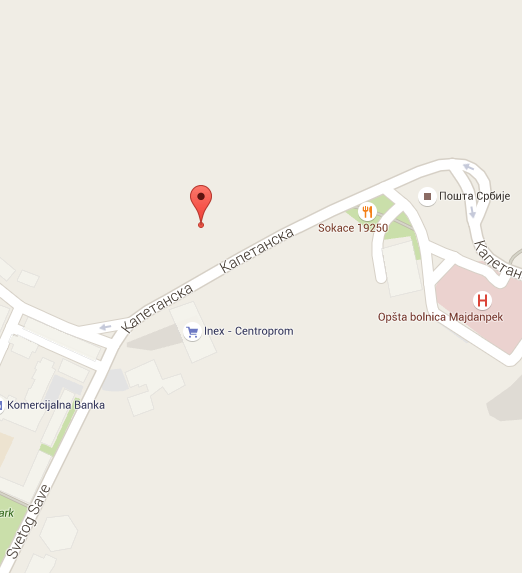 Sudski tumač za engleski jezik Majdanpek
Sudski tumač za hebrejski jezik Majdanpek
Sudski tumač za nemački jezik Majdanpek
Sudski tumač za persijski jezik Majdanpek
Sudski tumač za francuski jezik Majdanpek
Sudski tumač za hrvatski jezik Majdanpek
Sudski tumač za italijanski jezik Majdanpek
Sudski tumač za japanski jezik Majdanpek
Sudski tumač za ruski jezik Majdanpek
Sudski tumač za latinski jezik Majdanpek
Sudski tumač za norveški jezik Majdanpek
Sudski tumač za mađarski jezik Majdanpek
Sudski tumač za švedski jezik Majdanpek
Sudski tumač za makedonski jezik Majdanpek
Sudski tumač za španski jezik Majdanpek
Sudski tumač za pakistanski jezik Majdanpek
Sudski tumač za kineski jezik Majdanpek
Sudski tumač za znakovni jezik MajdanpekSudski tumač za bosanski jezik Majdanpek
Sudski tumač za poljski jezik Majdanpek
Sudski tumač za arapski jezik Majdanpek
Sudski tumač za portugalski jezik Majdanpek
Sudski tumač za albanski jezik Majdanpek
Sudski tumač za romski jezik Majdanpek
Sudski tumač za belgijski jezik Majdanpek
Sudski tumač za rumunski jezik Majdanpek
Sudski tumač za bugarski jezik Majdanpek
Sudski tumač za slovački jezik Majdanpek
Sudski tumač za češki jezik Majdanpek
Sudski tumač za slovenački jezik Majdanpek
Sudski tumač za danski jezik Majdanpek
Sudski tumač za turski jezik Majdanpek
Sudski tumač za finski jezik Majdanpek
Sudski tumač za ukrajinski jezik Majdanpek
Sudski tumač za grčki jezik Majdanpek
Sudski tumač za holandski jezik Majdanpek
Sudski tumač za korejski jezik Majdanpek
Sudski tumač za estonski jezik MajdanpekLokacijaul. Kapetanska bb, 19250 MajdanpekInternetakademijaoxford.comTelefon069/4 – 5555 - 84Radno vreme8:00 AM – 4:00 PM
9:00 AM – 2:00 PM (Subotom)